		Caravan Booking Form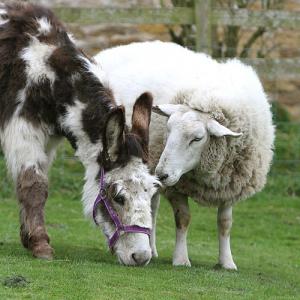 Please complete and return to:-  Mrs.A.Rogers, Row Brow Farm, Lady Edith’s Drive, Scarborough, YO12 5RJ. Tel: 01723 374935 or 07958 087259* Alternative date if the above is not available_________________________________________________Please enter below the name of each person occupying the accommodationWe will be bringing (please circle which):-  	 CAR		DOG		HORSEI enclose a deposit of £__________ with the balance of £________________ being due and paid on arrival.  I understand that no booking exists until I receive an acknowledgement and receipt for this booking.Payments can be made by cheque or BACS transfer – PLEASE DO NO SEND CASH through the postPlease make cheques payable to Row Brow Farm or if paying by BACS transfer: - Sort Code 09-01-26	Account No 58578040Please tick here  to confirm you have read and understood the terms and conditionsSignature: ___________________________________ Print Name: _________________________________ Address:  ___________________________________	  Date:            _________________________________                  ___________________________________                  ______________________________________  ______________________________________			Terms and Conditions for Static CaravansA week runs from a Saturday to Saturday.Accommodation is available from 2.00pm on the day of arrival to 9.30am on the day of departure.Booking Deposit Receipts are non-transferrable, i.e. valid only for the person/s for whom accommodation has been booked.The proprietor shall be relieved from liability should accommodation not be available due to circumstances beyond his/her control.  In such cases the booking deposits and any other payment/s will be wholly refunded.The proprietor reserves the right to cancel a booking in cases where a person in whose name the accommodation has been booked, the booking applicant, or a representative within the party does not arrive to take up the reserved accommodation by 8.00pm on the date commencing the reservation period or otherwise, at a later date and time mutually agreed in writing.  This shall not however absolve the booking applicant in the event of the accommodation not being re-let from liability for the whole balance of monies which will have been paid.  In the event that the accommodation can be re-let, the booking deposits will be retained plus a pro-rata rate on the number of days unoccupied before a new let can take over the remainder of the original reservation.No deposits will be refunded under any circumstances.  You are advised to insure yourselves against any such cancellation.The proprietor reserves the right to transfer a party to accommodation other than stipulated, for whole or part of the reservation period, but only accommodation of an equal letting value.The proprietor reserves the right to terminate a tenancy at any time and without refund of money if in their opinion:-The behaviour of visitor/s is such that the wellbeing of others is endangeredThe accommodation is not kept in a clean conditionThe accommodation is occupied by more than the agreed number of personsAll breakages, damage or losses to be reported immediately and paid for (fair wear and tear excepted).The proprietor shall not be liable to any person/s for loss or damage to property, or for any personal injury however caused, sustained or occasioned, notwithstanding that any such loss, damage or injury caused by the negligence, default or wilful act of omission of the proprietor of any of his/her agents.Dogs admitted (only on request) but must always be kept on a lead, exercised off the premises and not left unattended in the accommodation at any time.Caravan SizeCaravan SizeTo accommodateNo of PeopleFrom Saturday to Saturday*Expected Arrival TimeStandardLarge1 or 2 peopleFrom day to day*Expected Arrival TimeGypsy Rose (secluded)Gypsy Lily (campsite)   Surname and Initials      (please state Mr Mrs or Miss)                               Full Address  Age(if under 21)